Maandag 11 januari:Voor vandaag staan er 3 opdrachten op de planning namelijk:Vormen leren met Jokie       https://www.youtube.com/watch?v=6zL9bsdyCrk Werkblad kleur en vorm (groep 1)Werkblad welke vorm past er bij (groep 2)Knutsel een vormenvogel De kleuters gaan een filmpje kijken van Jokie en Jet. Jokie gaat op zoek naar vormen.  In het filmpje maken de kleuters kennis met het vierkant, een cirkel en een driehoek en ze leren vormen herkennen in de omgeving.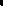 Werkblad groep 1: kleur en vorm. Kleur alle vierkanten groen, kleur alle rechthoeken blauw, kleur alle cirkels geel, kleur alle driehoeken roodWerkblad groep 2: welke vorm past erbij?Kijk steeds goed naar het plaatje aan de linkerkant. Welke vorm hoort daar bij?Maak van cirkels, driehoeken, ovalen en rechthoeken een vormenvogel.Knip eerst alle vormen uit. De grote cirkel is de buik van de vogel, daar plakken we op de achterkant de oranje nek en de gekleurde pootjes aan. 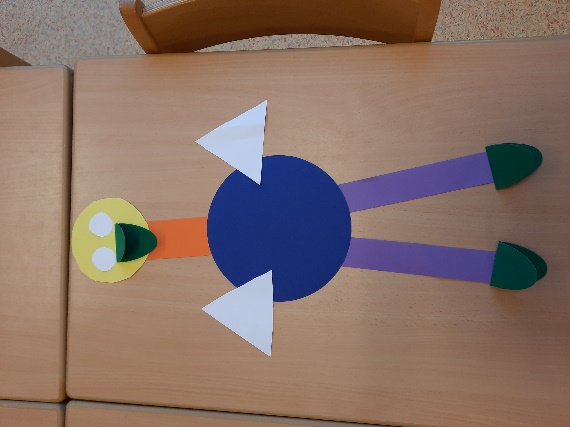 Plak nu de kleine cirkel op de nek en het begint al een beetje op een vogel te lijken. De ovalen vouwen we dubbel en gebruiken we als snavel en als pootjes van de vogel. De driehoeken vormen de vleugels en we geven de vogel een gezicht door de kleine witte cirkels er als oogjes op te plakken. In het boterhamzakje zit nog wat extra materiaal om de vogel eventueel wat haren of veren en de ogen een pupil te geven.Nu is jouw vormenvogel klaar!Dit waren de opdrachten van vandaag. Is jullie zoon of dochter snel klaar, toe aan een beetje meer of vind hij/zij het leuk om online spelletjes te doen kijk dan ook even in de bijlage: extra opdrachtjes. Hier staan extra opdrachtjes met uitleg.Vandaag willen we graag een foto van het werkblad en van de vormenvogel op de app.Fijne werkweek allemaal!!Dinsdag 12 januariVoor vandaag staan er 4 opdrachten op de planningBewegend leren met meester Sander https://www.youtube.com/watch?v=d3Z7GucPsywWerkblad van lang naar kort (groep 1)Schrijfblad vormen (groep 2)Hoelahoep toveren met kleurenhttps://schooltv.nl/video/hoelahoep-afl-52-toveren-met-kleuren/ Werkblad zoek dezelfde vorm (groep 1)Vormen sudoku (groep 2)In het filmpje van meester Sander oefenen we de verschillende vormen terwijl we lekker staan te bewegen. Als bijlage op de site hebben we een bestand toegevoegd waarmee je ook thuis al bewegend kan blijven oefenen met de vormen. Meester Sander legt aan het eind van het filmpje uit hoe het werkt.Werkblad groep 1: Kleur het langste potlood blauw, kleur het kleinste potlood groen, kleur het middelste potlood rood, kleur het tweede potlood geel en kleur het een na laatste potlood oranje. Knip de potloden nu uit en plak ze op van lang naar kort.Werkblad groep 2:  Op het werkblad zien we verschillende vormen met stippellijn getekend. De kleuters moeten zo netjes mogelijk over de stippellijnen de figuren tekenen.In het filmpje van Hoela hoep gaan Hoep en Hoela experimenteren met kleuren. Ze kleuren water met crêpepapier en kijken wat er gebeurt als je de verschillende kleuren bij elkaar doet.Werkblad groep 1: Zoek dezelfde vorm. Kijk goed naar de vorm aan de linkerkant van het blad, kijk naar het rijtje vormen dat er naast staat. Welke vorm is hetzelfde? Geef die vorm een kleurtje. Werkblad groep 2: vormen Sudoku, wij maken op school regelmatig een sudoku. In elk rijtje en in elk vierkant mag elke vorm maar een keer voorkomen. Knip de lossen figuren uit, kijk goed en plak ze op de juiste plaats.Vandaag willen we graag een foto van beide werkbladen.Zet hem op, harde werkers!!Woensdag 13 januariVoor vandaag staan er 4 opdrachten op de planningThe rainbow color songhttps://www.youtube.com/watch?v=tRNy2i75tCc Werkblad vormen kleuren (groep 1)Werkblad geef de woorden de juiste kleur (groep 2)Tangram kat makenAuditieve oefeningen (filmpje in de app)Op woensdag hebben we altijd Engelse les. Vandaar dat we vandaag een Engels liedje gaan herhalen/leren. Voor groep 2 is dit liedje een herhaling voor groep 1 is het nieuw. Het leuke van dit liedje is, dat het soms spontaan in de klas voorbij komt. Terwijl we zitten te kleuren heeft opeens iemand een “red” potlood nodig en vervolgens hoor je red, orange, yellow green, blue, purple, pink en klinkt het lied door de klas.Werkblad groep 1: Dit werkblad lijkt erg op het blad wat ze op maandag hebben gemaakt. Toch is het anders. Deze keer hebben de kleuters geen visuele steun bij de verschillende vormen. Dit blad kunt jullie het beste samen met je kleuter doen. Als ouder noem je de vorm en de kleur die de vorm moet hebben en de kleuter moet dit vervolgens uitvoeren.Werkblad groep 2: geef de woorden de juiste kleur. Begin met rood, kijk goed hoe het woordje rood eruitziet. Met welke letter begint het, welke letters zitten in het midden en wat is de laatste letter. Vervolgens kleur je alle woordjes waar rood staat rood. Enz.Tangram kat maken. Knip alle onderdelen van de tangram uit (rode papier), kijk goed naar het voorbeeld en puzzel een kat. Je kan de kat op het gele papier plakken maar je kan er ook voor kiezen om verder te puzzelen. Lukt het ook om een vierkant te maken?Auditieve oefeningen - reactiewoorden.Vraag papa of mama de woorden rustig voor te lezen als je het speciale/onderstreepte woord hoort, klap je in je handen.Geel – Blauw – groen – rood – Blauw – oranje – roze – grijs – blauw – blauw – zwart – wit Paars – wit – groen – paars – geel – paars – oranje – blauw – zwart – paars – grijs – paars Deze keer ga je staan als je het speciale/onderstreepte woord hoort.Driehoek – vierkant – ruit – hart – driehoek – driehoek – cirkel – rechthoek – ster – driehoekRuit – zeshoek – hart – ster – hart – driehoek – cirkel – hart – vierkant – rechthoek – hart We zouden het leuk vinden om vandaag een foto van het werkblad en de tangram op de app te zien.Succes vandaag!!Donderdag 14 januariVoor vandaag staan er 4 opdrachten op de planningOnline prentenboek, Blauwtje en geeltjehttps://www.youtube.com/watch?v=X0qDvpM0k44 Sneeuwdans Koekeloere (oefenfilmpje filmpje in de app)https://www.youtube.com/watch?v=Xp39zBoG5xI Rijmspel (groep 1)Leesrups (groep 2)Gooi, tel en bedekBlauwtje en Geeltje zijn vriendjes, op een dag zijn ze zo blij om elkaar te zien dat ze elkaar stevig omhelzen, maar wat gebeurt er dan? Ze worden samen groen!Om tijdens het lange thuiszitten toch een beetje in beweging te blijven hebben we deze week een dansje aan de opdrachten toegevoegd. De oudste kleuters herkennen het dansje misschien nog van vorig jaar maar ook voor de jongste kinderen is het gemakkelijk te leren.De opdracht voor de kleuters is: leer het dansje aan je familie. Na het succes van vorige week hebben we deze week een nieuwe uitdaging, namelijk: maak een filmpje waar jullie als gezin of met een aantal gezinsleden het dansje uitvoeren. (wederom niet verplicht)Groep 1: werkbladen rijmspelKnip de plaatjes uit en zoek de plaatjes die rijmen bij elkaar.Grijs		ijs				paars		laarsGeel		kameel			groen		schoenZwart		hart				blauw		pauwBruin		tuin				rood		broodGroep 2: werkbladen leesrups Knip de plaatjes uit en leg de leesrups in de juiste volgorde weer aan elkaar. Begin met het plaatje van de rups en de rode stip en zoek nu steeds het aansluitende plaatje totdat je het einde van de rups bereikt.Gooi, tel en bedekBij dit spel horen de rode cirkels/fiches.Cijfers 1-6: speel met één dobbelsteen. Gooi met de dobbelsteen en bedek het cijfer dat je hebt gegooid met een rood fiche. Gooi net zo lang door tot alle cijfers zijn bedekt.Cijfers 2-12: speel met twee dobbelstenen. Gooi met de dobbelstenen en bedek het cijfer dat je hebt gegooid met een rood fiche. Gooi net zo lang door tot alle cijfers zijn bedekt.Vandaag graag een foto van de opdracht met de werkbladen in de app.Fijne dag allemaal!!Vrijdag 15 januariVoor vandaag staan er 3 opdrachten op de planningKleurplaat Spelletje kleur en vormOp zoek naar vormen in huisKleurenGroep 1: kleurplaat van Elmer, kijk naar het voorbeeld en geef Elmer allemaal verschillende kleurtjesGroep 2: kleuren op nummerKleur de vakjes waar een 1 in staat geel,  waar de 2 in staat rood, waar de 3 in staat blauw, waar de 4 in staat groen en waar de 5 in staat paars.Spelletje kleur en vormBenodigdheden spelbord/A4, dobbelsteen, pionnen.Gooi om de beurt met de dobbelsteen, loop het aantal stappen en benoem elke keer op welke vorm je staat en welke kleur de vorm heeft. Wie het eerst bij 20 is heeft gewonnen.Door het spelen van dit spel herhaal je heel vaak de kleuren en vormen en de vele herhaling helpt jullie kleuter om de kleuren en vormen goed te onthouden.Op zoek naar vormen in huis. Hierbij zijn verschillende opdrachtjes mogelijk.Kan je in jullie huis een cirkel, een driehoek, een vierkant een rechthoek en een hart vinden?Kan je 5 cirkels vinden?Kan je 5 driehoeken vinden?Kan je 5 vierkanten vinden?Hoeveel vierkanten zie je in de keuken?Hoeveel cirkels zie je in de woonkamer hoeveel rechthoeken zie je op de wc?Op deze manier zijn er nog veel meer opdrachten te bedenkenVandaag hoeven er geen foto’s op de app.Nog even één dag aan de slag en dan is het alweer weekend!Veel werkplezier vandaag en een fijn weekend!!